Заключение №118по результатам проведения анализа исполнения бюджета Среднинского городского поселения Усольского муниципального района Иркутской области за 1 полугодие 2023 года 03.11.2023г.                                                                                      р.п БелореченскийИнформация Контрольно-счетной палаты Усольского муниципального района Иркутской области о проверке «Отчета об исполнении бюджета Среднинского городского поселения Усольского муниципального района Иркутской области» за 1 полугодие 2023 года, подготовлена в соответствии с пунктами 1, 2 статьи 157, пунктом 5 статьи 264.2 Бюджетного кодекса Российской Федерации, пунктом 2 статьи 9 Федерального закона от 07.02.2011г. №6-ФЗ «Об общих принципах организации и деятельности контрольно-счетных органов субъектов Российской Федерации, федеральных территорий и муниципальных образований», пунктом 1 статьи 8 Положения «О Контрольно-счетной палате Усольского муниципального района Иркутской области», утвержденного решением Думы Усольского муниципального района Иркутской области от 23.11.2022г. №213, на основании распоряжения председателя КСП района от 24.10.2023г. №72 о проведении эксперно-аналитического мероприятия, в рамках проведения оперативного анализа за организацией исполнения бюджета в текущем финансовом году.Информация подготовлена на основании анализа Отчета об исполнении бюджета Среднинского городского поселения Усольского муниципального района Иркутской области за 1 полугодие 2023 года, представленного администрацией Среднинского городского поселения Усольского муниципального района Иркутской области.Отчет об исполнении бюджета за 1 полугодие 2023 года утвержден постановлением администрации Среднинского городского поселения Усольского муниципального района Иркутской области от 13.10.2023г. №66, в соответствии с требованиями статьи 264.2 БК РФ.Целью проверки исполнения бюджета за 1 полугодие 2023 года является определение полноты поступления доходов и иных платежей в бюджет муниципального образования, привлечения и погашения источников финансирования дефицита бюджета, анализ фактических показателей расходования средств бюджета в сравнении с показателями, утвержденными решением о бюджете, а также с исполнением бюджета за аналогичный период 2022 года.В ходе мероприятия был проведен анализ следующих документов:  отчет об исполнении бюджета Среднинского городского поселения Усольского муниципального района Иркутской области на 1 июля 2022 года и на 1 июля 2023 года (форма 0503117);решение Думы Среднинского городского поселения Усольского муниципального района Иркутской области от 28.12.2022г. №15 «О бюджете Среднинского городского поселения Усольского муниципального района Иркутской области на 2023 год и на плановый период 2024 и 2025 годов»;решение Думы Среднинского городского поселения Усольского муниципального района Иркутской области от 30.06.2023г. №28 «О внесении изменений в решение Думы Среднинского городского поселения Усольского муниципального района Иркутской области от 28.12.2022г. №15 «Об утверждении бюджета Среднинского городского поселения Усольского муниципального района Иркутской области на 2023 год и на плановый период 2024 и 2025 годов»;уточненная сводная бюджетная роспись по расходам бюджета Среднинского городского поселения Усольского муниципального района Иркутской области по состоянию на 1 июля 2023 года;сведения о дебиторской и кредиторской задолженности на 01.07.2023г. (ф. 0503169);отчет о бюджетных обязательствах (по национальным проектам) (ф.0503128 НП) на 01.07.2023г.;отчет об исполнении бюджета (по национальным проектам) (ф.0503117 НП) на 01.07.2023г.Первоначально на 2023 год решением Думы от 28.12.2022г. №15 утверждены основные характеристики бюджета:доходы в сумме 49 440,04 тыс. рублей, в том числе объем межбюджетных трансфертов в сумме 17 335,20 тыс. рублей;расходы в сумме 48 806,71 тыс. рублей;размер профицита в сумме 633,33 тыс. рублей.В ходе корректировки бюджет на 2023 год утвержден решением Думы от 30.06.2023г. №28:доходы в сумме 49 534,90 тыс. рублей, в том числе объем межбюджетных трансфертов в сумме 17 335,20 тыс. рублей;расходы в сумме 53 845,28 тыс. рублей;размер дефицита в сумме 4 310,38 тыс. рублей или 13,39% утвержденного общего годового объема доходов местного бюджета без учета утвержденного объема безвозмездных поступлений. Основные характеристики бюджета на 2023 год приведены в таблице 1.Таб.1, тыс. рублейВ соответствии с подпунктом 2.1 статьи 217 БК РФ утверждены показатели сводной бюджетной росписи муниципального образования от 30.06.2023г.В соответствии с Порядком составления и ведения сводной бюджетной росписи, изменения в сводную бюджетную роспись внесены своевременно.Анализ исполнения бюджета за 1 полугодие 2023 года к аналогичному периоду 2022 года приведен в таблице 2.Таб.2, тыс. рублейДоходы бюджета по состоянию на 01.07.2023г. исполнены в сумме 12 974,37 тыс. рублей или 26,19% от утвержденных бюджетных назначений (49 534,90 тыс. рублей), по отношению к аналогичному периоду 2022 года исполнение доходной части увеличено на 596,67 тыс. рублей.Расходы исполнены в сумме 13 692,40 тыс. рублей или 25,43% от утвержденных бюджетных назначений (53 845,28 тыс. рублей), по отношению к аналогичному периоду 2022 года исполнение расходной части уменьшено на 231,78 тыс. рублей.Бюджет по состоянию на 01.07.2023г. исполнен с дефицитом в размере 718,03 тыс. рублей, при утвержденном годовом дефиците в размере 4 310,38 тыс. рублей.Анализ достоверности показателей Отчета об исполнении бюджета за 1 полугодие 2023 годаПри проведении проверки оценивалась достоверность показателей, указанных в Отчете об исполнении бюджета за 1 полугодие 2023 года ф.0503117 в графе «Утвержденные бюджетные назначения» с показателями, предусмотренными СБР от 30.06.2023 года.  Отклонения данных графы «Утвержденные бюджетные назначения» ф.0503117 от утвержденных бюджетных назначений СБР не выявлены.Оценка исполнения доходной части бюджетаДоходы бюджета утверждены в сумме 49 534,90 тыс. рублей, исполнены по состоянию на 01.07.2023г. в сумме 12 974,37 тыс. рублей или 26,19% к утвержденному плану, таблица 3.Таб.3, тыс. рублейНалоговые и неналоговые доходыСтруктура и анализ исполнения доходов бюджета за 1 полугодие 2023 года к аналогичному периоду 2022 года по налоговым и неналоговым доходам приведены в таблице 4.Таб.4, тыс. рублейПо налоговым и неналоговым доходам исполнение за 1 полугодие 2023 года составило 12 757,27 тыс. рублей или 39,62% к плану (32 199,70 тыс. рублей). По сравнению с аналогичным периодом прошлого года поступление по налоговым и неналоговым доходам в целом увеличилось на 554,62 тыс. рублей.  Удельный вес налоговых и неналоговых доходов в общей сумме исполненных доходов составляет 98,32%.Удельный вес в общей сумме исполнения за 1 полугодие 2023 года налоговых и неналоговых доходов составляют:налог на доходы физических лиц (удельный вес 97,87%), который при уточненном плане 31 000,00 тыс. рублей, исполнен в сумме 12 485,85 тыс. рублей или 40,28%. По сравнению с соответствующим периодом 2022 года (11 675,53 тыс. рублей) поступление налога на доходы физических лиц увеличилось на 810,32 тыс. рублей;налоги на товары (работы, услуги), реализуемые на территории РФ (доходы от акцизов на нефтепродукты) (удельный вес 3,32%), которые при уточненном плане 873,20 тыс. рублей, исполнены в сумме 424,17 тыс. рублей или 48,58%. По сравнению с соответствующим периодом 2022 года (421,46 тыс. рублей), поступление налога увеличилось на 2,71 тыс. рублей;налоги на совокупный доход (удельный вес 0,01%) исполнены в сумме 1,86 тыс. рублей. В соответствующем периоде 2022 года исполнение отсутствовало;налоги на имущество, которые при уточненном плане 110,00 тыс. рублей, исполнены в сумме 252,18 тыс. рублей со знаком минус. По сравнению с соответствующим периодом 2022 года (19,84 тыс. рублей), поступление налога уменьшилось на 272,02 тыс. рублей;государственная пошлина (удельный вес 0,06%), которая при уточненном плане 10,00 тыс. рублей, исполнены в сумме 7,8 тыс. рублей или 78%. По сравнению с соответствующим периодом 2022 года (2,7 тыс. рублей), поступление пошлины увеличилось на 5,10 тыс. рублей;доходы от использования имущества, находящегося в государственной и муниципальной собственности (удельный вес 0,7%), которые при уточненном плане 201,46 тыс. рублей, исполнены в сумме 89,77 тыс. рублей или 44,56%. По сравнению с соответствующим периодом 2022 года (73,22 тыс. рублей), поступление дохода увеличилось на 16,55 тыс. рублей.Безвозмездные поступленияПо состоянию на 01.07.2023г. безвозмездные поступления исполнены в сумме 217,10 тыс. рублей или 1,25% от плановых назначений. В сравнении с аналогичным периодом 2022 года (175,04 тыс. рублей) безвозмездные поступления увеличились на 42,06 тыс. рублей.  Удельный вес безвозмездных поступлений в общей сумме исполненных доходов составляет 1,67%.  Структура и анализ исполнения безвозмездных поступлений за 1 полугодие 2023 года к аналогичному периоду 2022 года приведены в таблице 5.Таб.5, тыс. рублейУдельный вес в общей сумме исполнения за 1 полугодие 2023 года в структуре безвозмездных поступлений составляют субвенции (удельный вес 100%), которые при уточненном плане 434,90 тыс. рублей, исполнены в сумме 217,10 тыс. рублей или на 49,92%, что больше исполнения соответствующего периода 2022 года на 42,06 тыс. рублей.Исполнение за 9 месяцев 2023 года субсидий, которые при уточненном плане 16 900,30 тыс. рублей, отсутствует. Доходная часть бюджета исполнена в соответствии с Приказом Минфина России от 17.05.2022г. №75н «Об утверждении кодов (перечней кодов) бюджетной классификации Российской Федерации на 2023 год (на 2023 год и на плановый период 2024 и 2025 годов)».Планирование доходов в 1 полугодии 2023 года осуществлено в соответствии с решением Думы о бюджете от 30.06.2023г. №28. Оценка исполнения расходной части бюджетаПервоначально на 2023 год решением Думы от 28.12.2022г. №15 утверждены расходы в сумме 48 806,71 тыс. рублей.  В ходе корректировки бюджет на 2023 год утвержден решением Думы о бюджете от 30.06.2023г. №28 по расходам в сумме 53 845,28 тыс. рублей.  Расходная часть бюджета в течение 1 полугодия 2023 года увеличилась на     5 038,57 тыс. рублей или на 10,32% от первоначально принятого бюджета на 2023 год.В соответствии с отчетом об исполнении бюджета за 1 полугодие 2023 года исполнение бюджета по расходам составило 13 692,40 тыс. рублей или 25,43% к утвержденным на 01.07.2023 г. плановым назначениям.  В сравнении с аналогичным периодом 2022 года (13 924,18 тыс. рублей) исполнение по расходам уменьшилось на 231,78 тыс. рублей.  Анализ исполнения расходов бюджета по разделам бюджетной классификации за 1 полугодие 2022, 2023 годов представлен в таблице 6.Таб.6, тыс. рублейПри среднем уровне исполнения общего годового объема расходов бюджета 35,64%, уровень исполнения расходов по разделам классификации расходов составляет от 10,12% (по разделу «Культура, кинематография») до 70,83% (по разделу «Образование»).  Наиболее высокая доля расходов местного бюджета по результатам исполнения за 1 полугодие 2023 года приходится на разделы: «Общегосударственные вопросы» - 60,27%,  «Культура, кинематография» - 17,39%.Анализ исполнения расходов бюджета по коду видов расходов бюджетной классификации расходов представлен в следующей таблице 7.Таб.7, тыс. рублейВ 1 полугодии 2023 года самый высокий уровень исполнения наблюдается по коду видов расходов:- «Социальное обеспечение и иные выплаты населению», который составил 50% показателя сводной бюджетной росписи с изменениями (в 1 полугодии 2022 года расходы составили 67,07 тыс. рублей);- «Межбюджетные трансферты», который составил 50,00% показателя сводной бюджетной росписи с изменениями (в 1 полугодии 2022 года расходы составили 94,30 тыс. рублей). Основная доля расходов местного бюджета по результатам исполнения за 1 полугодие 2023 года приходится по коду видов расходов бюджетной классификации расходов: расходы на выплаты персоналу в целях обеспечения выполнения функций государственными (муниципальными) органами, казенными учреждениями, органами управления государственными внебюджетными фондами (100) – 48,08%,  Закупка товаров, работ и услуг для государственных (муниципальных) нужд (200) – 32,69%,Предоставление субсидий бюджетным, автономным учреждениям и иным некоммерческим организациям (600) – 17,39%.Анализ реализации муниципальных программВ 2023 году исполнение расходов предусмотрено в рамках 5 муниципальных программ.В общей структуре расходов программные расходы занимают 99,19% от общего объема расходов (53 845,28 тыс. рублей). Первоначально решением Думы от 28.12.2022г. №15 утверждены программные расходы в размере 48 436,79 тыс. рублей. За 1 полугодие 2023 года бюджетные назначения увеличены по 4 муниципальным программам на 4 973,59 тыс. рублей в том числе:- «Устойчивое развитие экономической базы Среднинского городского поселения Усольского муниципального района Иркутской области на 2020 – 2026 гг.» увеличение составило в сумме 787,01 тыс. рублей;- «Благоустройство, дорожное хозяйство и развитие коммунальной инфраструктуры в Среднинского городского поселения Усольского муниципального района Иркутской области на 2020 – 2026 гг.» увеличение составило в сумме 3 675,06 тыс. рублей;- «Социальная поддержка в Среднинского городского поселения Усольского муниципального района Иркутской области на 2020 – 2026 гг.» увеличение составило в сумме 340,05 тыс. рублей;- «Развитие духовно – нравственного воспитания и физического развития молодежи в Среднинского городского поселения Усольского муниципального района Иркутской области на 2020 – 2026гг.» увеличение составило в сумме 405,69 тыс. рублей. Общий объем бюджетных ассигнований на реализацию 5 муниципальных программ на 2023 год с учетом изменений утвержден в сумме 53 410,38 тыс. рублей. В 1 полугодии 2023 года на реализацию программ направлено 13 475,29 тыс. рублей или 25,23% от плановых назначений. В аналогичный период 2022 года исполнение расходов на реализацию муниципальных программ составило 12 603,00 тыс. рублей или 31,2% от плановых назначений. Исполнение муниципальных программ муниципального образования за 1 полугодие 2023 года представлено в таблице 8.Таб.8, тыс. рублейИсполнение плановых назначений в разрезе муниципальных программ представлено в таблице 9.Таб.9, тыс. рублейНа уровне 10% - 20% исполнены расходы по 2 муниципальным программам, на уровне более 25% - по 3 муниципальным программам.В 1 полугодии 2023 года на низком уровне (менее 20%) исполнены расходы по муниципальным программам:- «О противодействии терроризму и экстремизму, обеспечение пожарной безопасности, на территории Среднинского городского поселения Усольского муниципального района Иркутской области на 2020 – 2026 гг.» в сумме 47,82 тыс. рублей, или 18,29% плановых показателей (в аналогичном периоде прошлого года кассовое исполнение составило 75,80 тыс. рублей или 4,2%);- «Развитие духовно – нравственного воспитания и физического развития молодежи в Среднинском муниципальном образовании на 2020 – 2026гг.» в сумме 2 381,59 тыс. рублей, или 10,12% плановых показателей (в аналогичном периоде прошлого года кассовое исполнение составило 1 873,72 тыс. рублей или 43,9%).Самый высокий процент исполнения сложился по муниципальной программе «Устойчивое развитие экономической базы Среднинского городского поселения Усольского муниципального района Иркутской области на 2020 – 2026 гг.» - 8 515,14 тыс. рублей, или 40,89% плановых показателей (в аналогичном периоде прошлого года кассовое исполнение составило 6 803,75 тыс. рублей или 40,80%). В соответствии с пунктом 2 статьи 179 БК РФ объем бюджетных ассигнований на финансовое обеспечение реализации муниципальных программ утверждается решением Думы о бюджете.КСП района отмечает, что объем финансового обеспечения, утвержденного в муниципальных программах соответствует объему бюджетных ассигнований на финансовое обеспечение реализации муниципальных программ, утвержденному решением Думы о бюджете от 30.06.2023г. №28  по итогу 1 полугодия 2023 года, кроме муниципальных программ: «Устойчивое развитие экономической базы Среднинского городского поселения Усольского муниципального района Иркутской области на 2020 – 2026 гг.», «Социальная поддержка в Среднинском городском поселении Усольского муниципального района Иркутской области на 2020 – 2026 гг.», «Формирование современной городской среды Среднинского муниципального образования на 2018 – 2024 годы» (таблица 10).Таб.10, тыс. рублейВ соответствии с абзацем 3 пунктом 2 статьи 179 БК РФ изменения в ранее утвержденные муниципальные программы подлежат приведению в соответствие с решением о бюджете не позднее трех месяцев со дня вступления его в силу.Так, по муниципальной программе «Благоустройство, дорожное хозяйство и развитие коммунальной инфраструктуры в Среднинском городском поселении Усольского муниципального района Иркутской области на 2020 – 2026 гг.» постановлением от 15.08.2023г. №55 внесены изменения в ресурсное обеспечение и утверждены бюджетные ассигнования программы в сумме                 8 340,94 тыс. рублей., что соответствует решению о бюджете. КСП района обращает внимание на необходимость приведения объемов финансового обеспечения муниципальных программ «Устойчивое развитие экономической базы Среднинского городского поселения Усольского муниципального района Иркутской области на 2020 – 2026 гг.», «Социальная поддержка в Среднинском городском поселении Усольского муниципального района Иркутской области на 2020 – 2026 гг.», «Формирование современной городской среды Среднинского муниципального образования на 2018 – 2024 годы» в соответствие с бюджетными ассигнованиями, утвержденными решением Думы Среднинского городского поселения Усольского муниципального района Иркутской области. Реализация национальных проектовВ 2023 году в бюджете муниципального образования на реализацию национального проекта «Жилье и городская среда» (региональный проект «Формирование комфортной городской среды») расходы не предусмотрены. Непрограммные направления деятельностиРешением Думы о бюджете от 30.06.2023г. №28 бюджетные ассигнования на осуществление непрограммных направлений деятельности на 2023 год предусмотрены по следующим направлениям:«Субвенция на выполнение передаваемых полномочий субъектов Российской Федерации на осуществление областного государственного полномочия по определению перечня должностных лиц органов местного самоуправления» в сумме 0,70 тыс. рублей;«Субвенция на осуществление полномочий по первичному воинскому учету органами местного самоуправления» в сумме 434,20 тыс. рублей.По состоянию на 1 июля 2023 года бюджетные ассигнования на их реализацию сводной бюджетной росписью предусмотрены в объеме 434,90 тыс. рублей, или 0,8% общего объема расходов бюджета.По состоянию на 1 июля 2023 года расходы на реализацию непрограммных направлений деятельности исполнены в сумме 217,10 тыс. рублей или 24,83% плановых показателей, за аналогичный период 2022 года – 1 321,17 тыс. рублей, или 86,58%.  Анализ исполнения расходов бюджета по непрограммным направлениям деятельности представлен в следующей таблице 11.Таб.11, тыс. рублейВ рамках непрограммных расходов наибольшую долю занимают расходы по субвенции на осуществление полномочий по первичному воинскому учету органами местного самоуправления – 99,9%. В анализируемом периоде кассовое исполнение составило 24,87%.«Субвенция на выполнение передаваемых полномочий субъектов Российской Федерации на осуществление областного государственного полномочия по определению перечня должностных лиц органов местного самоуправления» расходы отсутствовали.Использование средств резервного фондаВ соответствии со статьей 81 БК РФ и статьей 9 решения Думы о бюджете от 28.12.2022г. №15 (в редакции от 30.06.2023г. №28) утвержден размер резервного фонда администрации муниципального образования на 2023 год в размере 200,00 тыс. рублей. Согласно Отчету об исполнении бюджета за 1 полугодие 2023 года расходы за счет средств резервного фонда не производились.Использование средств дорожного фондаРешением Думы о бюджете от 30.06.2023г. №28 объем бюджетных ассигнований дорожного фонда муниципального образования утвержден на 2023 год в сумме 1 670,79 тыс. рублей.Муниципальным образованием заключен муниципальный контракт на ремонт автомобильных дорог общего пользования местного значения в сумме 1 412,48 тыс. рублей, согласно акту выполненных работ, работы оплачены в сумме 698,56 тыс. руб. По состоянию на 01.07.2023г. остаток бюджетных ассигнований дорожного фонда составил 972,23 тыс. рублей.Анализ долговой политики. Источники финансирования дефицита бюджетаВ соответствии со статьей 14 решения Думы о бюджете от 30.06.2023г. №28 верхний предел муниципального внутреннего долга по состоянию на 1 января 2024 года определен в размере 0,00 тыс. рублей, в том числе верхний предел долга по муниципальным гарантиям – 0 тыс. рублей.Источниками финансирования дефицита бюджета утверждены:погашение бюджетных кредитов из других бюджетов бюджетной системы Российской Федерации в валюте Российской Федерации в сумме 0,63 тыс. рублей;изменение остатков средств в сумме 4 311,01 тыс. рублей;увеличение остатков средств бюджетов в сумме 49 534,90 тыс. рублей;уменьшение остатков средств бюджетов в сумме 53 845,91 тыс. рублей.В отчетном периоде муниципальное образование бюджетные кредиты из областного бюджета не получало, за кредитами от кредитных организаций не обращалось. По состоянию на 01.07.2023г. бюджет исполнен с дефицитом в размере 718,03 тыс. рублей, при утвержденном годовом дефиците в размере       4 310,38 тыс. рублей.Анализ дебиторской и кредиторской задолженностиДебиторская задолженность по состоянию на 01.07.2023г. составила                    84 093,76 тыс. рублей, что на 234,13 тыс. рублей ниже суммы дебиторской задолженности по состоянию на 01.01.2023 года (84 327,89 тыс. рублей). Анализ дебиторской задолженности приведен в таблице 12.Таб.12, тыс. рублейНаибольший удельный вес приходится на расчеты по доходам (счет 1 205 00 000) – 99% или 84 093,76 тыс. рублей.Просроченная дебиторская задолженность на 01.07.2023 г. в сумме 40,24 тыс. рублей образовалась по счету 1 205 00 000, в том числе по кодам счета бюджетного учета:- (1 06 01030 13 1000 110 120511000) по налогу на имущество физических лиц, взимаемый по ставкам, применяемым к объектам налогообложения, расположенным в границах городских поселений (сумма платежа (перерасчеты, недоимка и задолженность по соответствующему платежу, в том числе по отмененному) в сумме 19,61 тыс. рублей;- (1 06 06043 13 1000 110 120511000) по земельному налогу с физических лиц, обладающих земельным участком, расположенным в границах городских поселений (сумма платежа (перерасчеты, недоимка и задолженность по соответствующему платежу, в том числе по отмененному) в сумме 8,62 тыс. рублей;- (1 16 10123 01 0131 140 120545000) по доходам от денежных взысканий (штрафов), поступающие в счет погашения задолженности, образовавшейся до 1 января 2020 года, подлежащие зачислению в бюджет муниципального образования по нормативам, действовавшим в 2019 году (доходы бюджетов городских поселений за исключением доходов, направляемых на формирование муниципального дорожного фонда, а также иных платежей в случае принятия решения финансовым органом муниципального образования о раздельном учете задолженности) в сумме 12,0 тыс. рублей.Кредиторская задолженность по состоянию на 01.07.2023 г. составила       84 437,81 тыс. рублей, что на 208,73 тыс. рублей ниже суммы кредиторской задолженности на начало 2023 года (84 646,54 тыс. рублей). Анализ кредиторской задолженности приведен в таблице 13.Таб.13, тыс. рублейНаибольший удельный вес в структуре кредиторской задолженности по состоянию на 01.07.2023 г. составляют по доходам бедующих периодов– 84 044,88 тыс. рублей (98% от общей суммы задолженности). По состоянию на 01.07.2023 года просроченная кредиторская задолженность отсутствует.ВыводыБюджет муниципального образования за 1 полугодие 2023 года исполнялся в соответствии с требованиями и нормами действующего бюджетного законодательства РФ, Иркутской области и решением Думы о бюджете от 30.06.2023г. №28.Согласно данным Отчета об исполнении бюджета муниципального образования за 1 полугодие 2023 года доходы бюджета по состоянию на 01.07.2023г. исполнены в сумме 12 974,37 тыс. рублей или 26,19% от утвержденных бюджетных назначений (49 534,90 тыс. рублей), по отношению к аналогичному периоду 2022 года исполнение доходной части уменьшено на 596,67 тыс. рублей.Исполнение бюджета по расходам составило в сумме 13 692,40 тыс. рублей или 25,43% от утвержденных бюджетных назначений (53 845,28 тыс. рублей), по отношению к аналогичному периоду 2022 года исполнение расходной части уменьшилось на 231,78 тыс. рублей. При среднем уровне исполнения общего годового объема расходов бюджета 35,64%, уровень исполнения расходов по разделам классификации расходов составляет от 10,12% (по разделу «Культура, кинематография») до 70,83% (по разделу «Образование»).  Основная доля расходов местного бюджета по результатам исполнения за 1 полугодие 2023 года приходится на разделы: «Культура, кинематография» - 17,39%, «Общегосударственные вопросы» - 60,27%. В 2023 году исполнение расходов предусмотрено в рамках 5 муниципальных программ. В общей структуре расходов программные расходы занимают 99,1% от общего объема расходов (53 845,28 тыс. рублей). Общий объем бюджетных ассигнований на реализацию муниципальных программ на 2023 год с учетом изменений утвержден в сумме 53 410,38 тыс. рублей. В 1 полугодии 2023 года на реализацию программ направлено 13 475,29 тыс. рублей или 25,23% от плановых назначений. Исполнение расходов по непрограммным направлениям деятельности в 1 полугодии 2023 года составило 217,10 тыс. рублей или 24,83% от плановых назначений 434,90 тыс. рублей. Согласно Отчету об исполнении бюджетных ассигнований муниципального дорожного фонда на 01.07.2023г. утвержденный объем бюджетных ассигнований составил 1 670,79 тыс. рублей. В 1 полугодии 2023 года исполнение составило в сумме 698,56 тыс. рублей.Замечания и предложения Контрольно-счетной палаты:В постановлении от 13.10.2023г. №66 не следовало утверждать подпункт 1.5 пункта 1, так как пояснительная записка не утверждается. В приложении №1 к постановлению от 13.10.2023г. №66 следовало;- КБК (18210503010011000100) заменить на КБК (182 1 05 03010011000110), - дополнить КБК (182 1 0500000 00 0000 000) «Налоги на совокупный доход» в сумме 1,86 тыс. рублей по графе «Исполнение на 01.10.2023г.».В нарушение Приказа Минфина России от 17.05.2022г. №75н «О Порядке формирования и применения кодов бюджетной классификации Российской Федерации, их структуре и принципах назначения»:- в приложении №1 к Отчету об исполнении бюджета неверно отражено наименование кода вида дохода (90120235118130000150), следовало указать в следующей редакции «Субвенции бюджетам на осуществление первичного воинского учета органами местного самоуправления поселений, муниципальных и городских округов»;- в приложении №3 к Отчету об исполнении бюджета неверно указано наименование раздела 1300, следовало изложить в следующей редакции (1300) «Обслуживание государственного (муниципального) долга».В соответствии с абзацем 3 пунктом 2 статьи 179 БК РФ утвержденные муниципальные программы подлежат приведению в соответствие с решением о бюджете не позднее трех месяцев со дня вступления его в силу. КСП района рекомендует привести объем финансового обеспечения по муниципальным программам «Устойчивое развитие экономической базы Среднинского городского поселения Усольского муниципального района Иркутской области на 2020 – 2026 гг.», «Социальная поддержка в Среднинском муниципальном образовании на 2020 – 2026 гг.», «Формирование современной городской среды Среднинского муниципального образования на 2018 – 2024 годы») в соответствие с бюджетными ассигнованиями, утвержденными решением Думы муниципального образования. Контрольно-счетная палата Усольского муниципального района Иркутской области на основании проведённого анализа представленных администрацией документов по исполнению бюджета за 1 полугодие 2023 года, рекомендует администрации Среднинского городского поселения Усольского муниципального района Иркутской области  учесть вышеуказанные замечания в Отчете об исполнении бюджета за 9 месяцев 2023 года.ПредседателяКонтрольно-счетной палатыУсольского муниципального районаИркутской области						 	        И.В. КовальчукИсполнитель консультант в аппарате КСП Новоселова А.А.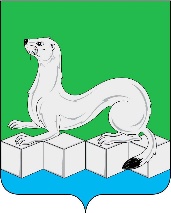 Контрольно – счетная палатаУсольского муниципального районаИркутской области665479, Российская Федерация, Иркутская область, Усольский муниципальный район, Белореченское муниципальное образование, рп.Белореченский, здание 100тел./факс (839543) 3-60-86. Е-mail: kspus21@mail.ruОКПО 75182332, ОГРН 1213800025361, ИНН 3801154463 КПП 380101001ПоказателиРешение Думы от 28.12.2022г. №15Решение Думы от 30.06.2023г. №28Сводная бюджетная росписьОтклонение в сумме гр.4-гр.312345Доходы, в том числе:49440,0449534,9049534,90-Налоговые и неналоговые доходы, из них:32104,8432199,7032199,70--налоговые доходы31898,3831993,2031993,20--неналоговые доходы206,50206,50206,50-Безвозмездные поступления 17335,2017335,2017335,20-Расходы 48806,7153845,2853845,28-Дефицит (-) / Профицит (+)+633,33-4310,38-4310,38-%-13,3913,39-ПоказателиУтвержденные бюджетные назначения    (с учетом изменений         на 01 июля)Утвержденные бюджетные назначения    (с учетом изменений         на 01 июля)Исполнено за январь-июньИсполнено за январь-июнь% исп.к плануФакт 2023г.к факту 2022г.Показатели2022 год2023 год2022 год2023 год% исп.к плануФакт 2023г.к факту 2022г.123456=5/3*1007=5-4Доходы, в том числе:36290,8449534,912377,7012974,3726,19596,67Налоговые и неналоговые доходы, из них:31571,5432199,712202,6512757,2739,05554,62налоговые доходы31168,2331993,212119,5512667,539,59547,95неналоговые доходы403,31206,583,1089,7743,476,67Безвозмездные поступления 4719,317335,2175,04217,11,2542,06Расходы 41867,5653845,2813924,1813692,425,43-231,78Дефицит (-) / Профицит (+)-5573,72-4310,38-1546,48-718,03хх% 17,6513,39ххххНаименование доходаПлановые назначения 2023 годИсполнение за 1 полугодиеИсполнение за 1 полугодиеИсполнение за 1 полугодиеИсполнение за 1 полугодиеОтклонение 2023/2022Отклонение 2023/2022Наименование доходаПлановые назначения 2023 год2023 год2023 год2022 год2022 годсумма%Наименование доходаПлановые назначения 2023 годсумма% к прогнозусумма% исполнениясумма%Всего доходов49534,912974,3726,1912377,734,11596,67104,82Налоговые и неналоговые доходы32199,712757,2739,6212202,6538,65554,62104,55налоговые доходы31993,212667,539,5912119,5538,88547,95104,52неналоговые доходы206,589,7743,4783,120,66,67108,03Безвозмездные поступления 17335,2217,11,25175,043,7142,06124,03Наименование доходаПлановые назначения доходов на 2023 год Исполнение за 1 полугодие Исполнение за 1 полугодие Исполнение за 1 полугодие Исполнение за 1 полугодие Исполнение за 1 полугодие Отклонение2023/2022Отклонение2023/2022Наименование доходаПлановые назначения доходов на 2023 год 2023 год2023 год2023 год2022 год2022 годОтклонение2023/2022Отклонение2023/2022Наименование доходаПлановые назначения доходов на 2023 год суммадоля, %% исполн.Суммадоля, %сумма%Налоговые доходы, из них:31993,212667,5-39,5912119,53-547,97104,52Налог на доходы физических лиц31000,0012485,8597,8740,2811675,5395,68810,32106,94Акцизы по подакцизным товарам (продукции), производимым на территории РФ873,20424,173,3248,58421,463,452,71100,64Налог на совокупный доход -1,860,01-----Единый сельскохозяйственный налог-1,860,01-----Налоги на имущество110,00-252,18--19,840,16-272,02-- налог на имущество физических лиц17,00-0,36--2,120,580,01-0,94-- земельный налог93,00-251,82-1,97-270,7719,260,16-271,08-Государственная пошлина10,007,80,0678,002,70,025,1288,89Неналоговые доходы, из них:206,5089,770,7043,4783,02-6,75108,13Доходы от использования имущества, находящегося в гос. и мун. собственности201,4689,770,7044,5673,220,616,55122,60Штрафы, санкции, возмещение ущерба5,040--9,80,08-9,8-Наименование доходаПлановые назначения доходов на 2023 годИсполнение за 1 полугодие Исполнение за 1 полугодие Исполнение за 1 полугодие Исполнение за 1 полугодие Исполнение за 1 полугодие Отклонение2023/2022Отклонение2023/2022Отклонение2023/2022Наименование доходаПлановые назначения доходов на 2023 год2023 год2023 год2023 год2022 год2022 годОтклонение2023/2022Отклонение2023/2022Отклонение2023/2022Наименование доходаПлановые назначения доходов на 2023 годсуммадоля, %% исполн.суммадоля, %сумма%Безвозмездные поступления, из них:17335,2217,1-1,25175,0442,06124,03субсидии16900,3-------субвенции434,9217,110049,92175,0410042,06124,03Наименование показателяИсполнено за 1 полугодие 2022г.Пер.план на 2023г. Уточн. План на01.07.2023г.(ф.0503117)Испол.за 1 полугодие 2023г.Исполнение за 1 кв. 2023годаИсполнение за 1 кв. 2023годаИсполнение за 1 кв. 2023годаИсполнение за 1 кв. 2023годаНаименование показателяИсполнено за 1 полугодие 2022г.Пер.план на 2023г. Уточн. План на01.07.2023г.(ф.0503117)Испол.за 1 полугодие 2023г.к показателям 1 полугодия 2022г.к показателям 1 полугодия 2022г.к уточн. плану на 01.07.2023г.к уточн. плану на 01.07.2023г.Наименование показателяИсполнено за 1 полугодие 2022г.Пер.план на 2023г. Уточн. План на01.07.2023г.(ф.0503117)Испол.за 1 полугодие 2023г.суммагр.5-гр.2%суммагр.4-гр.5%123456789Расходы бюджета, всего13924,1848806,7153845,2813692,40-231,7898,3440152,8825,43Общегосударственные вопросы7840,1419608,1120510,128253,03412,89105,2712257,0940,24Национальная оборона175,05434,2434,2217,1042,05124,02217,150,00Национальная безопасность и правоохранительная деятельность75,8261,5261,547,82-27,9863,09213,6818,29Национальная экономика41,67918,381810,79747,29705,62в 18 раз1063,541,27Жилищно-коммунальное хозяйство3740,533481,86670,161710,35-2030,1845,724959,8125,64Образование14,77012085,0070,3в 5,7раза3570,83Культура, кинематография1873,7323537,6223537,862381,59507,86127,1021156,2710,12Социальная политика67,06177,05182,8691,4324,37136,3491,4350,00Обслуживание государственного и муниципального долга1,210,220,220,0-1,21-0,22-Межбюджетные трансферты общего характера бюджетам бюджетной системы российской федерации94,29317,57317,57158,7964,5168,41158,7850,00Наименование Утверждено СБР с изменениями на отчетную датуИсполнено за 1 полугодие 2023 года Исполнено за 1 полугодие 2023 года Исполнено за 1 полугодие 2023 года Исполнено за 1 полугодие 2022 годаИсполнено за 1 полугодие 2022 годаОтклонение2023/2022 %Наименование Утверждено СБР с изменениями на отчетную датусумма% к СБР долясуммадоляОтклонение2023/2022 %Расходы бюджета - всего53845,2813692,3925,4313924,1898,34Расходы на выплаты персоналу в целях обеспечения выполнения функций государственными (муниципальными) органами, казенными учреждениями, органами управления государственными внебюджетными фондами (100)15800,826582,6341,6648,084951,539,68132,94Закупка товаров, работ и услуг для государственных (муниципальных) нужд (200)13785,954476,1132,4732,695728,9124,6878,13Социальное обеспечение и иные выплаты населению (300)182,8591,4350,000,6767,0741,67136,32Межбюджетные трансферты (500) 317,57158,7850,001,1694,350168,38Предоставление субсидий бюджетным, автономным учреждениям и иным некоммерческим организациям (600)23537,862381,5910,1217,391873,7243,99127,10Обслуживание государственного и муниципального долга (700)216,90--1,21100-Иные бюджетные ассигнования (800)2201,840,840,011207,577,10,15№ п/пНаименование муниципальной программыУтвержденный план на 2023 годИсполнено за 1 полугодие 2023 года% испол-нения123451.«Устойчивое развитие экономической базы Среднинского городского поселения Усольского муниципального района Иркутской области на 2020 – 2026 гг.»20824,218515,1440,892.«О противодействии терроризму и экстремизму, обеспечение пожарной безопасности, на территории Среднинского городского поселения Усольского муниципального района Иркутской области на 2020 – 2026 гг.»261,5047,8218,293.«Благоустройство, дорожное хозяйство и развитие коммунальной инфраструктуры в Среднинского городского поселения Усольского муниципального района Иркутской области на 2020 – 2026 гг.»8340,942408,9028,884.«Социальная поддержка в Среднинского городского поселения Усольского муниципального района Иркутской области на 2020 – 2026 гг.»445,85121,8327,335.«Развитие духовно – нравственного воспитания и физического развития молодежи в Среднинского городского поселения Усольского муниципального района Иркутской области на 2020 – 2026гг.»23537,862381,5910,126.«Формирование современной городской среды Среднинского муниципального образования на 2018 – 2024 годы»---Итого 53410,3813475,2925,23Наименование муниципальных программСБР Исполнено за 1 полугодие 2023 годаИсполнено за 1 полугодие 2023 годаИсполнено за 1 полугодие 2022 годаИсполнено за 1 полугодие 2022 годаНаименование муниципальных программСБР сумма%сумма%Исполнено расходов на уровне 10%-20%Исполнено расходов на уровне 10%-20%Исполнено расходов на уровне 10%-20%Исполнено расходов на уровне 10%-20%Исполнено расходов на уровне 10%-20%Исполнено расходов на уровне 10%-20%«О противодействии терроризму и экстремизму, обеспечение пожарной безопасности, на территории Среднинского городского поселения Усольского муниципального района Иркутской области на 2020 – 2026 гг.»261,5047,8218,2975,84,2«Развитие духовно – нравственного воспитания и физического развития молодежи в Среднинском муниципальном образовании на 2020 – 2026гг.»23537,862381,5910,121873,7243,9Исполнено расходов на уровне 25,1 %-50%Исполнено расходов на уровне 25,1 %-50%Исполнено расходов на уровне 25,1 %-50%Исполнено расходов на уровне 25,1 %-50%Исполнено расходов на уровне 25,1 %-50%Исполнено расходов на уровне 25,1 %-50%«Благоустройство, дорожное хозяйство и развитие коммунальной инфраструктуры в Среднинском муниципальном образовании на 2020 – 2026 гг.»8340,942408,9028,883740,5331,8«Социальная поддержка в Среднинском муниципальном образовании на 2020 – 2026 гг.»445,85121,8327,33109,2033,7«Устойчивое развитие экономической базы городского поселения Среднинского муниципального образования на 2020 – 2026 гг.»20824,218515,1440,896803,7540,8Наименование муниципальной программы № дата постановления (редакция на 01.07.2023г.)Объем бюджетных ассигнований (в паспорте программы)Объем бюджетных ассигнований (в бюджете на 2023 год)Отклоне-ния12345«Устойчивое развитие экономической базы Среднинского городского поселения Усольского муниципального района Иркутской области на 2020 – 2026 гг.»от 30.12.2019г. №101 (в ред. от 21.03.2023г. №18)19337,4220824,211486,79«О противодействии терроризму и экстремизму, обеспечение пожарной безопасности, на территории городском поселении Среднинского муниципального образования на 2020 – 2026 гг.»от 30.12.2019г. №98 (в ред. от 28.03.2023г. №23)261,50261,50-«Благоустройство, дорожное хозяйство и развитие коммунальной инфраструктуры в Среднинском городском поселении Усольского муниципального района Иркутской области на 2020 – 2026 гг.»от 30.12.2019г. №99 (в ред. от 14.04.2023г. №29)7265,398340,941075,55«Социальная поддержка в Среднинском городском поселении Усольского муниципального района Иркутской области на 2020 – 2026 гг.»от 30.12.2019г. №97 (в ред. от 13.03.2023г. №13)295,86445,85149,99«Развитие духовно – нравственного воспитания и физического развития молодежи в Среднинском городском поселении Усольского муниципального района Иркутской области на 2020 – 2026гг.»от 30.12.2019г. №100 (в ред. от 21.03.2023г. №19)23537,8623537,86-«Формирование современной городской среды Среднинского муниципального образования на 2018 – 2024 годы»от 28.12.2017г. №66 (в ред. от 04.07.2022г. №59)700,00--700,00Наименование непрограммных расходовБюджетные ассигнованияна 2023 годИсполнено за 1 полугодие 2023 года% испол.Не исполнено12345Всего, в том числе за счет:434,90217,1024,83217,80ФБ, в том числе:434,20217,1024,87217,10Субвенция на осуществление полномочий по первичному воинскому учету органами местного самоуправления434,20217,1024,87217,10ОБ, в том числе:0,7--0,7Субвенция на выполнение передаваемых полномочий субъектов Российской Федерации на осуществление областного государственного полномочия по определению перечня должностных лиц органов местного самоуправления0,7--0,7НаименованиеНомер (код) счетабюджетного учетаДебиторская задолженность на 01.01.2023г.Дебиторская задолженность на 01.07.2023г.Увеличение (+)НаименованиеНомер (код) счетабюджетного учетаДебиторская задолженность на 01.01.2023г.Дебиторская задолженность на 01.07.2023г.Снижение (-)12345Дебиторская задолженность, всего, в том числе84327,8984093,76-234,13Расчеты по доходам1 205 00 00084321,3084085,13-236,17Расчеты по выданным авансам1 206 00 0006,588,632,05Расчеты по платежам в бюджеты1 303 00 0000,030,030,0НаименованиеНомер (код) счетабюджетного учетаКредиторская задолженность на 01.01.2023г.Кредиторская задолженность на 01.07.2023г.Увеличение (+)НаименованиеНомер (код) счетабюджетного учетаКредиторская задолженность на 01.01.2023г.Кредиторская задолженность на 01.07.2023г.Снижение (-)12345Кредиторская задолженность, всего, в том числе84646,5484437,81-208,73Расчеты по доходам1 205 00 000360,223,49-356,73Расчеты по принятым обязательствам1 302 00 00024,7235,5610,84Расчеты по платежам в бюджеты1 303 00 0000,0353,88353,88Доходы будущих периодов1 401 40 00084261,6084044,88-216,72